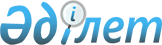 Об утверждении государственного образовательного заказа на подготовку кадров с высшим и послевузовским образованием на 2023-2024 учебный годПостановление акимата Туркестанской области от 31 августа 2023 года № 185
      В соответствии с подпунктом 8) пункта 2 статьи 6 Закона Республики Казахстан "Об образовании", акимат Туркестанской области ПОСТАНОВЛЯЕТ:
      1. Утвердить государственный образовательный заказ на подготовку кадров с высшим и послевузовским образованием на 2023-2024 учебный год согласно приложению к настоящему постановлению.
      2. Государственному учреждению "Управление здравоохранения Туркестанской области" в установленном законодательством порядке обеспечить:
      1) в течение пяти рабочих дней со дня подписания настоящего постановления направление его копии в электронном виде на казахском и русском языках в филиал республиканского государственного предприятия на праве хозяйственного ведения "Институт законодательства и правовой информации Республики Казахстан" Министерства юстиции Республики Казахстан по Туркестанской области для официального опубликования и включения в Эталонный контрольный банк нормативных правовых актов Республики Казахстан;
      2) размещение настоящего постановления на интернет-ресурсе акимата Туркестанской области после его официального опубликования.
      3. Настоящее постановление вводится в действие по истечении десяти календарных дней после дня его первого официального опубликования.
      4. Контроль за исполнением настоящего постановления возложить на заместителя акима Туркестанской области Тәжібаева Б.Д. Резидентура государственный образовательный заказ на подготовку кадров с послевузовским образованием (резидентура) на 2023-2024 учебный год (за счет местного бюджета)
					© 2012. РГП на ПХВ «Институт законодательства и правовой информации Республики Казахстан» Министерства юстиции Республики Казахстан
				
      Аким области

Д. Сатыбалды
Приложение к постановлению
акимата Туркестанской области
от 31 августа 2023 года
№ 185
№
Код и классификация направлений подготовки
Код и наименование группы образовательных программ
Объем государственного образовательного заказа на 2023-2024 учебный год (количество мест)
Средняя стоимость расходов на обучение 1 врача-резидента в год (тенге) очное обучение
Средняя стоимость расходов на обучение 1 врача-резидента в год (тенге) очное обучение
№
Код и классификация направлений подготовки
Код и наименование группы образовательных программ
Объем государственного образовательного заказа на 2023-2024 учебный год (количество мест)
организации высшего и (или) послевузовского образования с особым статусом
другие организации высшего и (или) послевузовского образования
7R01 Здравоохранение (медицина)
7R01 Здравоохранение (медицина)
7R01 Здравоохранение (медицина)
7R01 Здравоохранение (медицина)
7R01 Здравоохранение (медицина)
7R01 Здравоохранение (медицина)
1
7R011 Здравоохранение
R032 Акушерство и гинекология взрослая, детская
6
1939900
1398900
1
7R011 Здравоохранение
R001 Кардиология взрослая, детская
6
1939900
1398900
1
7R011 Здравоохранение
R017 Анестезиология и реаниматология взрослая, детская
20
1939900
1398900
1
7R011 Здравоохранение
R027 Офтальмология взрослая, детская
10
1939900
1398900
1
7R011 Здравоохранение
R028 Оториноларингология взрослая, детская
4
1939900
1398900
1
7R011 Здравоохранение
R025 Травматология-ортопедия взрослая, детская
5
1939900
1398900
1
7R011 Здравоохранение
R003 Аллергология и иммунология взрослая, детская
1
1939900
1398900
1
7R011 Здравоохранение
R019 Ангиохирургия взрослая, детская
1
1939900
1398900
1
7R011 Здравоохранение
R008 Эндокринология взрослая, детская
2
1939900
1398900
1
7R011 Здравоохранение
R024 Онкология взрослая
3
1939900
1398900
1
7R011 Здравоохранение
R020 Нейрохирургия взрослая, детская
2
1939900
1398900
Всего
Всего
Всего
60
-
-